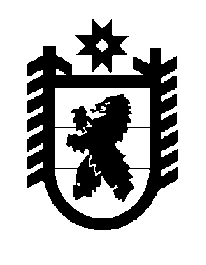 Российская Федерация Республика Карелия    ПРАВИТЕЛЬСТВО РЕСПУБЛИКИ КАРЕЛИЯПОСТАНОВЛЕНИЕот 11 октября 2013 года № 305-Пг. Петрозаводск О разграничении имущества, находящегося в муниципальной собственности муниципального образования «Олонецкий национальный муниципальный район» В соответствии с Законом Республики Карелия от 3 июля 2008 года       № 1212-ЗРК «О реализации части 111 статьи 154 Федерального закона                от 22 августа 2004 года № 122-ФЗ «О внесении изменений в законодательные акты Российской Федерации и признании утратившими силу некоторых законодательных актов Российской Федерации в связи                с принятием федеральных законов «О внесении изменений и дополнений    в Федеральный закон «Об общих принципах организации законодательных (представительных) и исполнительных органов государственной власти субъектов Российской Федерации» и «Об общих принципах организации местного самоуправления в Российской Федерации» Правительство Республики Карелия п о с т а н о в л я е т:1. Утвердить перечни имущества, находящегося в муниципальной собственности муниципального образования «Олонецкий национальный  муниципальный район», передаваемого в муниципальную собственность Коверского и Туксинского сельских поселений, согласно приложениям               № 1, 2. 2. Право собственности на передаваемое имущество возникает                    у Коверского и Туксинского сельских поселений со дня вступления в силу настоящего постановления.            ГлаваРеспублики  Карелия                                                            А.П. ХудилайненПриложение № 1 к постановлениюПравительства Республики Карелияот 11 октября 2013 года № 305-ППеречень имущества, находящегося в муниципальной собственности муниципального образования «Олонецкий национальный муниципальный район», передаваемого в муниципальную собственность Коверскогосельского поселения Приложение № 2 к постановлениюПравительства Республики Карелияот 11 октября 2013 года № 305-ППеречень имущества, находящегося в муниципальной собственности муниципального образования «Олонецкий национальный муниципальный район», передаваемого в муниципальную собственность Туксинскогосельского поселения ____________________№ п/пНаименование имуществаАдрес местонахождения имуществаИндивидуализирующие характеристики имущества1.Здание адми-нистрации Коверского сельского поселениядер. Нурмолицы,  д. 32аобщая площадь 62,2 кв. м, здание одноэтажное, фунда-мент бутово-ленточный, стены бревенчатые, кровля шиферная, отопление печное, электрифи-цировано, водопровод и канализация отсутствуют,               1971 год постройки2.Здание бывшего детского садапос. Ковера,                 ул. 60-летия Великого Октябряобщая площадь 158,5 кв. м, здание одноэтажное, фунда-мент бутово-ленточный, стены бревенчатые, кровля шиферная, отопление центральное, электрифицировано, водопровод и канализация отсутствуют, 1963 год постройкиНаименование имуществаАдрес местонахождения имуществаИндивидуализирующие характеристики имуществаДеревянный мостдер. Тукса,                     ул. Центральнаяпротяженность 30 м, бревенчатый на деревянных опорах, 1961 год постройки